Video 2: Avoimen tuotteen hallintamallin esimerkki(Perustuu yhteisöohjautuvaan uudelleen käyttöön sekä vakioperusversio malleihin)JohdantoTässä dokumentissa on kuvattu yksinkertainen pohjamalli tai esimerkki, jota voi hyödyntää avoimen tuotteenhallintamallin suunnittelussa. Näitä voi käyttää pohjana sekä muokata vapaasti tuotteelle sopivaksi. XXX kuvaa avoimen tuotteen (ohjelmiston) nimeä2.Sovitut roolit ja tehtävätAlla olevassa kuvassa näkyy XXX tuotteen hallinnan perusroolit sekä roolien tehtävät. Lisäksi seuraavissa kappaleissa kuvataan perustoimintaperiaate sekä käytännöt. 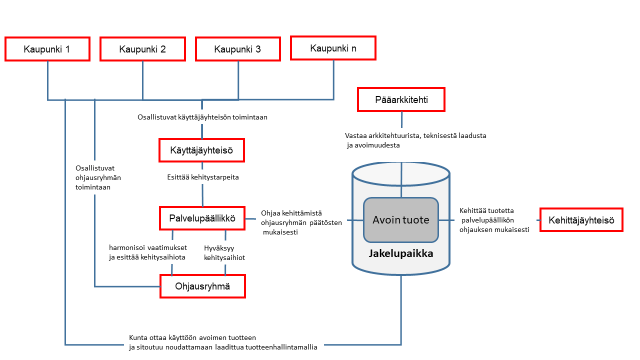 Kaupunkien/Kuntien rooli ja tehtävätXXX - tuotetta käyttävien kuntien tulee tunnistaa tuotteen kehitystarpeita ja sitoutua niiden kehittämiseen yhteistyössä muiden kuntien kanssa sekä osallistua tuotteen ylläpidon sekä kehittämisen rahoittamiseen.Käyttäjäyhteisön kokoonpano ja toimintamalliXXX tuotteen käyttäjäyhteisöön kuuluu kaikki tuotetta käyttävät kunnat. Käyttäjäyhteisön sihteerinä ja kokoonkutsujana toimii palvelupäällikkö. Käyttäjäyhteisö ehdottaa uusien ominaisuuksien kehittämistarpeita ohjausryhmälle.Palvelupäällikkö ja sen tehtävät XXX  tuotteen hallintaa nimetään palvelupäällikkö, jonka päätehtävänä on huolehtia kehittäjäyhteisön ja ohjausryhmän toiminnastaharmonisoida kuntien esittävät kehitystoiveet ja esittää niitä ohjausryhmälleKoordinoida uusien ominaisuuksien kehittäminenOhjaustyhmän kokoonpano ja sen tehtävätXXX tuotteen hallinnan ohjausryhmään kuuluu kaikki tuotetta käyttävät kunnat. Ohjausryhmän puheenjohtajana voi toimia yhden kunnan edustaja ja puheenjohtajuus voi olla kiertävä. Ohjausryhmän sihteerinä ja kokoonkutsujana toimii palvelupäällikkö. Ohjausryhmä päätehtävänä on päättää rahoitusosuuksista sekä uusien ominaisuuksien kehittämisestä sekä muista tuotehallintaan liittyvistä yksityiskohdista.Pääarkkitehti ja sen tehtävätXXX tuotteelle nimetään pääarkkitehti, joka vastaa tuotteen arkkitehtuurista sekä teknisestä kehittämisestä. Pääarkkitehdin päätehtäviä ovatArkkitehtuurista vastaaminenKehittämiseen osallistuvien ohjelmistotalojen ohjaamine sekä neuvontaLähdekoodin ja teknisen dokumentaation laadunvarmistusTuotteen avoimuuden säilymisen varmistaminenTuotteenjakelupaikkaan liittyvien toimenpiteiden suorittaminenKehittäjäyhteisön kokoonpano ja sen tehtävätXXX tuotteen kehittäjäyhteisöön kuuluu kaikki tuotetta kehittävät ohjelmistotalot. Kehittäjäyhteisön sihteerinä ja kokoonkutsujana toimii palvelupäällikkö tai pääarkkitehti. Kehittäjäyhteisö käsittelee tuotteen teknologiaan ja arkkitehtuurin liittyviä asioita.XXX -tuotteen tuotehallinta ja tuotteen kehittäminenXXX -tuotteen käyttöönottoJokainen kunta voi ottaa käyttöön XXX -tuotteen valitsemansa ohjelmistokumppanin kanssa. Kun kunta ottaa käyttöön XXX-tuotteen, niin kunta sitoutuu noudattamaan avoimelle tuotteelle laadittua tuotteenhallintamallia sekä siihen liittyvää kehittämiseen ja hallintaan tarkoitettua rahoitusmallia.XXX -tuotteen kehittämienXXX -tuotteen kehittäminen tapahtuu yhteiseen näkemykseen perustuen siten, että jokainen käyttäjäkunta esittää kehitystarpeita käyttäjäyhteisössä. XXX -tuotteen palvelupäällikkö harmonisoi ja priorisoi vaatimuksia sekä esittää niitä ohjausryhmälle, joka hyväksyy uudet kehitettävät ominaisuudet. Mikäli ohjausryhmä ei hyväksy yksittäisen kunnan kehitystarpeita yhteisesti kehittävään XXX -tuotteeseen, niin kunta voi ne kehittää omalla rahoituksella. Kehittäminen tulee kuitenkin toteuttaa niin, että se voidaan myöhemmin liittää perustuotteeseen yhteisellä rahoituksella. Lisäksi toteutus tulee noudattaa yhteisiä arkkitehtuuriperiaatteita.Uusista ominaisuuksista päättäminenOhjausryhmä päättää uusista ominaisuuksista, mikäli uusista ominaisuuksista ei päästä neuvotteluteitse yhteisymmärrykseen, voidaan suorittaa äänestys. Mikäli kunnat ovat eri kokoisia, niin voidaan noudattaa kuntakoon sidottua äänimäärää. XXX -tuotteen hallinnan ja tuotteen kehittämisen rahoittaminen Kehittämisen rahoittaminenYhteiset ominaisuudet rahoitetaan XXX -tuotetta käyttäviltä kunnilta perittävillä yhteisömaksulla. Yksittäinen kunta voi kehittää uusia ominaisuuksia omalla rahoituksella noudattaen yhteisiä arkkitehtuuriperiaatteita. Kunnan tulee kuitenkin luovuttaa kehitetty ominaisuus muidenkin hyödynnettäväksi. Kunnilta perittävillä yhteisömaksuilla rahoitetaan yhteisen kehittämisen lisäksi palvelupäällikön/palvelunhallinnoija työ sekä tarvittaessa pääarkkitehdin ja laadunvarmistajan työ.RahoitusosuudetXXX tuotteen hallinnan ja sen kehittämisen rahoittaminen tehdään yhteisömaksulla snt./asukas/vuosi yhteisömaksu esim. snt./asukas. Yhteisömaksuista vastaa palvelupäällikköIrtaantuminen XXX- tuotteen käytöstä ja yhteisestä kehittämisestäKunta voi irtaantua ilman kustannuksia XXX tuotteen käytöstä ja yhteisestä kehittämisestä. Ilmoittaminen tapahtuu palvelupäällikölle, joka vie asian ohjausryhmälle tiedoksi. Irtaantumisen jälkeen kunta ei enää käytä avointa ohjelmistoa eikä maksa yhteiseen kehittämiseen ja tuotteenhallintaa liittyviä maksuja